160019, Вологда, Набережная VI Армии, 53Проезд троллейбусами № 4 автобусами 
№ 4,8,9,13,14,16,22,23,28,30,36,42 до остановки улица ГоголяПроезд троллейбусами № 4, 5 автобусами № 2, 13,14,22, 28, 36 
до остановки улица Карла Маркса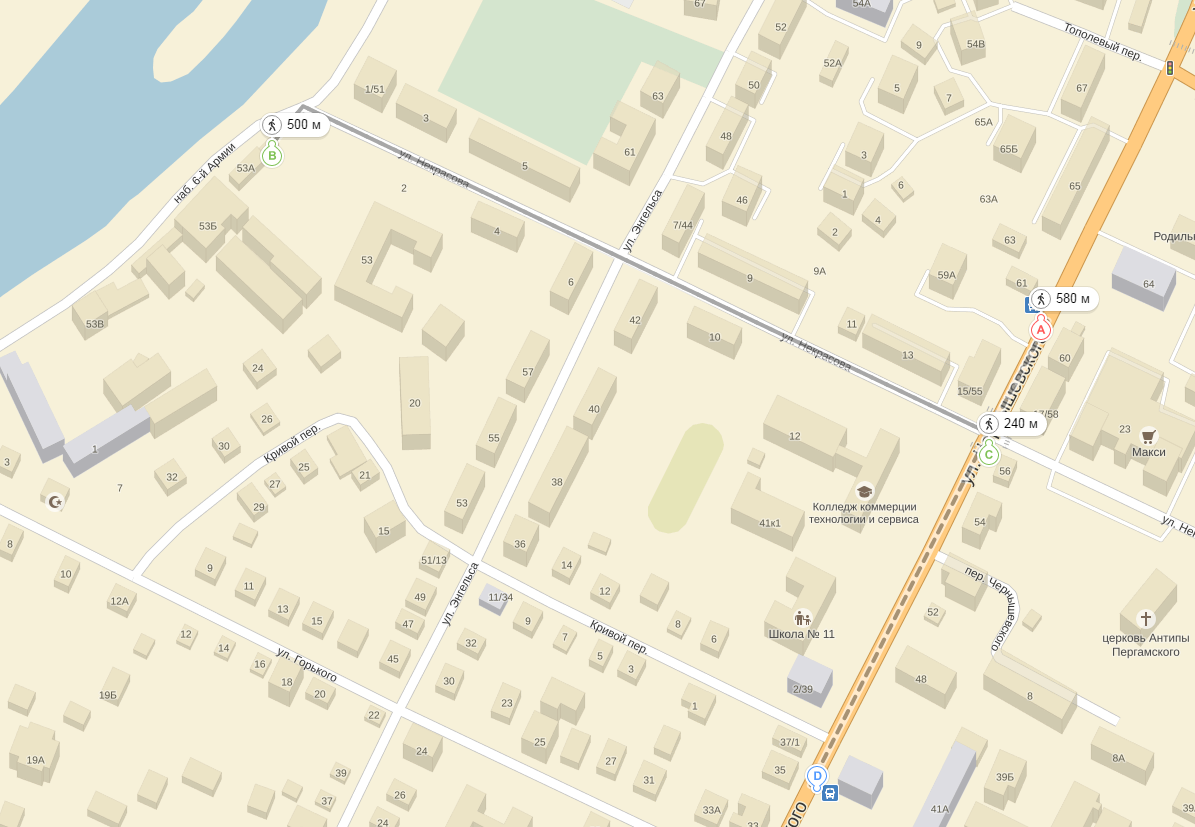 